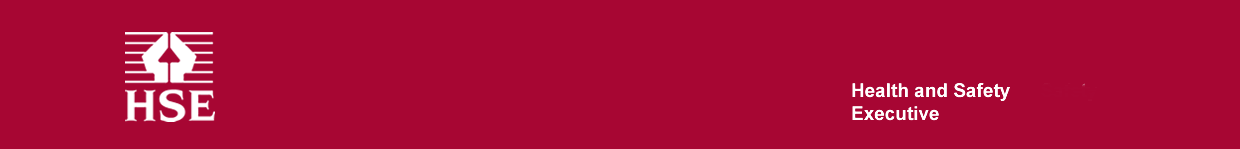 10 October 2017Via E-mailWhatdotheyknow.comInternal Review Reference No: 201709203Original request No: 201708170Dear Ms ChuntsoThank you for your e-mail sent on 12 September 2017 requesting a review of the handling of your Freedom of Information request made on 12 September 2017 to HSE. I have been appointed as HSE’s independent appeals officer in reviewing the case in accordance with our FOI appeals process and confirm I have had no previous involvement with the case. HSE does endeavor to meet 20 working day deadlines for responding to requests wherever possible.  I have established that your request was being handled by our small FOI team in Aberdeen and at the time that the deadline was approaching for a response to your request the teams’ availability was particularly constrained due to annual leave and training commitments.I understand that a partial disclosure was made to you on 15 September 2017, a few days after the 20-working day deadline had expired and that an extension was applied to one aspect of your request, which requires consideration of the public interest test factors.  This extension is as permitted in FOI legislation and I understand that our Aberdeen Office are on track to meet this deadline.I do apologise that on this occasion you did not receive a response within the 20 working days or an explanation of why more time was needed.If you are not content with the outcome of this internal review you have the right to apply directly to the Information Commissioner for a decision. The Information Commissioner can be contacted at:The Information Commissioner’s OfficeWycliffe HouseWater LaneWilmslowCheshireSK9 5AFTel: 01625 545700Fax: 01625 524510Email: mail@ico.gsi.gov.ukWebsite: http://www.informationcommissioner.gov.ukYours sincerelyMs H McGlownFOI Unit1.G Redgrave CourtMerton RoadL20 7HS